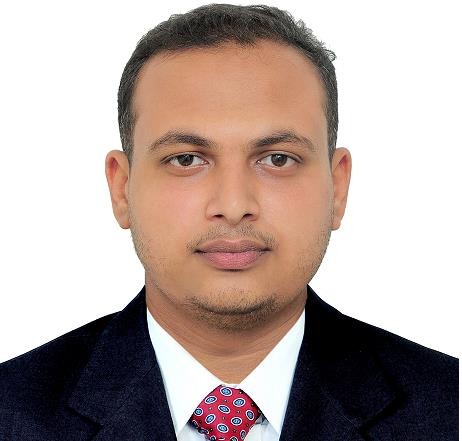 Wasil      Administration Officer/Manager  	              HR Officer/Manager                          Public Relation OfficerCURRICULUM VITAEDOB: 18.05.1988Marital Status: MarriedE: wasil.382387@2freemail.com 	Nationality: IndianPERSONAL SUMMARYA results driven, self-motivated and resourceful Administration /Operation/Public Relation and Human Resource Officer/ Manager with a proven ability to develop and strengthen management teams in order to maximizes company profitability and efficiency.AREA OF EXPERTISE	Employee Relations, Staffing (Recruitment and employment), Employee engagement, Employee On boarding and Off  boarding, Compensation and Benefits ,HR Policies and Procedures, Payroll, Labour Laws , Office Administration ,HR Administration ,Lease Administration ,Government Relation and Legal documentation ,Public Relation ManagementPROFESSINAL EXPERIENCEHR and ADMINISTRATION MANAGER/PRO (Alwaab Plastics) Sep2016 - Present (Alwaab International Pipe LLC-U.A.E-Dubai,Abudhabi and Sharjah-SAIF ZONE)Duties  HR Administration and business planning  Stock controlling and sales planning  Developing budgets, Performing cost reduction research, Handling accounts receivable/payable  Recruiting, interviews, employment, unemployment, exit interviews and final settlement etc.  Employee performance, employee relations, employee engagement  Processing payroll,  Salary and Wages Planning , compensation and benefits packages , Wps Etc  Proper handling of employee records and document , leave and attendance management  Proper handling of employee grievances and complaints.  Take care about end to end labour and visa related process(work permit ,labour contract, visa,      insurance, medical, eid etc)  Company setup in Sharjah,Dubai and abudhabi.(From beginning to end)  Periodic renewal of trade licences,Ejari,contracts ,lease and other legal documents.  Organize & proceed  with Ministry of Labour, Immigration, Economic Dept, Municipality, Land             dept, Dewa,Adwea, Customs Dept, Embassies, consulates, Court, Chamber of commerce   Etc.  Management of Office, Facilities ,Accommodation, Vehicle, Logistic ,warehouses Etc  Communicate with suppliers and find out new suppliers with less prices  Stock controlling and sales planning  Coordinate with ISO,EQM ,Estidama,LEED ,GORD Etc for approvals and compliance letter  Managing all kind of Contracts and Leasing, Renewal and termination of contracts, Document controllingHR OFFICER/ADMIN/OPERATION&PRO (Zone Restaurant Group)Feb 2015 – Sep2016Zone Lounge Restaurant L.L.C. (Mediterranean Cuisine)Masala House Restaurant L.L.C. (Indian Cuisine)Olive Gourmet Restaurant L.L.C.(Lebanese &Middle Eastern)La yo Mal Restaurant and Café L.L.C(Lebanese &Middle Eastern)Duties   Processing payroll,  Salary and Wages Planning , compensation and benefits packages , Wps    Final settilment Etc   Recruits, interviews, tests, and selects employees to fill vacant positions. SWOT Analysis and                Performance Management   Responds to inquiries regarding policies, procedures, and programs..   Employee leave and attendance management.   Proper handling of employee grievances and complaints   Investigates accidents and prepares reports for insurance carrier..Prepares budget of human   resources operations.   Resolves administrative problems by coordinating preparation of reports, analyzing data, and        identifying solutions.   Communicate suppliers and find out new suppliers with less pricesAct as the central point of contact for telephone, email and postal enquiries.Organize periodic renewal of Trade Licenses, Ejari, Tenancy Etc.Vehicle Renewal, Post office renewal ,Staff Accommodation EtcSubmission of correct documentation to the Ministry Of Labor and Immigration for visaapplicationsSubmission of correct documentation to obtain licenses and efficient collection of Licenses to        take place when completedTake, submit & collect all necessary documentation in Municipality, Land dept ,Economic department,Dewa ,Post office, Court, Chamber of Commerce   Etc .Managing all kind of Contracts and Leasing, Renewal and termination of contracts, Document controllingHR ASST/ ADMINISTRATION OFFICER/ ADMISSION OFFICER (2008-2015)(Same entrepreneur ) Stay Bridge Properties & Developments Pvt.Ltd -HR Asst (2013 june to 2015 feb)Laurie Architectural Developer- Part Time-Administration Officer (2011june- 2014april)Educare Educational Consultancy –Admission Officer (2008june-2011may)DutiesAssist with day to day operations of the HR functions and dutiesProvide clerical and administrative support to Human Resources executives.Compile and update employee records (hard and soft copies)Process documentation and prepare reports relating to personnel activities (staffing, recruitment, training, grievances, performance evaluations etc)Coordinate HR projects (meetings, training, surveys etc) and take minutesDeal with employee requests regarding human resources issues, rules, and regulationsAssist in payroll preparation by providing relevant data (absences, bonus, leaves, etc)Properly handle complaints and grievance procedures and conduct initial orientation to newly hired employees  Maintains workflow by studying methods; implementing cost reductions; and developing reporting procedures.  Creates and revises systems and procedures by analyzing operating practices, recordkeeping systems, forms control, office layout, and budgetary and personnel requirements; implementing changes.  Resolves administrative problems by coordinating preparation of reports, analyzing data, and identifying solutions.  Analyze the applications of prospective students based on standard admission policies.  Interview students to understand their objectives and background.  Provide clarifications to student’s queries in a professional manner.  Follow-up with students for any enquiries through direct meetings, live chat, phone calls and emails.  Advice students about the programs offered, admission procedure, eligibility and costs involved.  Provide assistance with recruitment activities, student interviews, admission publications, and information sessions.  Review all the students’ applications and refer the students to financial services personnel   Inform students about the courses offered and the tuition fees.  Arrange orientation programs, educational workshops and graduation programs for students.  Provide support to prepare admission related presentations and to host student receptions.ACADEMIC QUALIFICATIONSMBA Passed with 61% (HRM & Marketing) from bharathiyar University(2013)BCA Passed with 69% from Periyar University(2011)Plus two passed with 72% from HSE ,Kerala.(2006)S.S.L.C passed with 79.5% From Govt. of Kerala.(2004) ACADEMIC PROJECTSMAIN PROJECT: “A STUDY ON THE EMPLOYER-EMPLOYEE RELATIONSHIP “ From” Modern Pharmaceuticals Industries” Tirur-Kerala (2013 jan-mar)SEMINAR:”STUDY ABOUT INDIAN EDUCATIONAL SYSTEM”From “Hindustan College of Arts and Science “Coimbatore (2012 nov)      PERSONAL SKILLS          Problem solving, innovative ideas, commercial acumen, Inspiring innovation,Leadership Skills,          Accountable, Proactive, Good judgment, Etc      HOBBIES           Trucking, Driving, Reading, Playing chess, Listening music Etc         LANGUAGES          Arabic-partial  ,English – fluent ,Hindi –fluent ,Tamil-fluent ,Malayalam-native